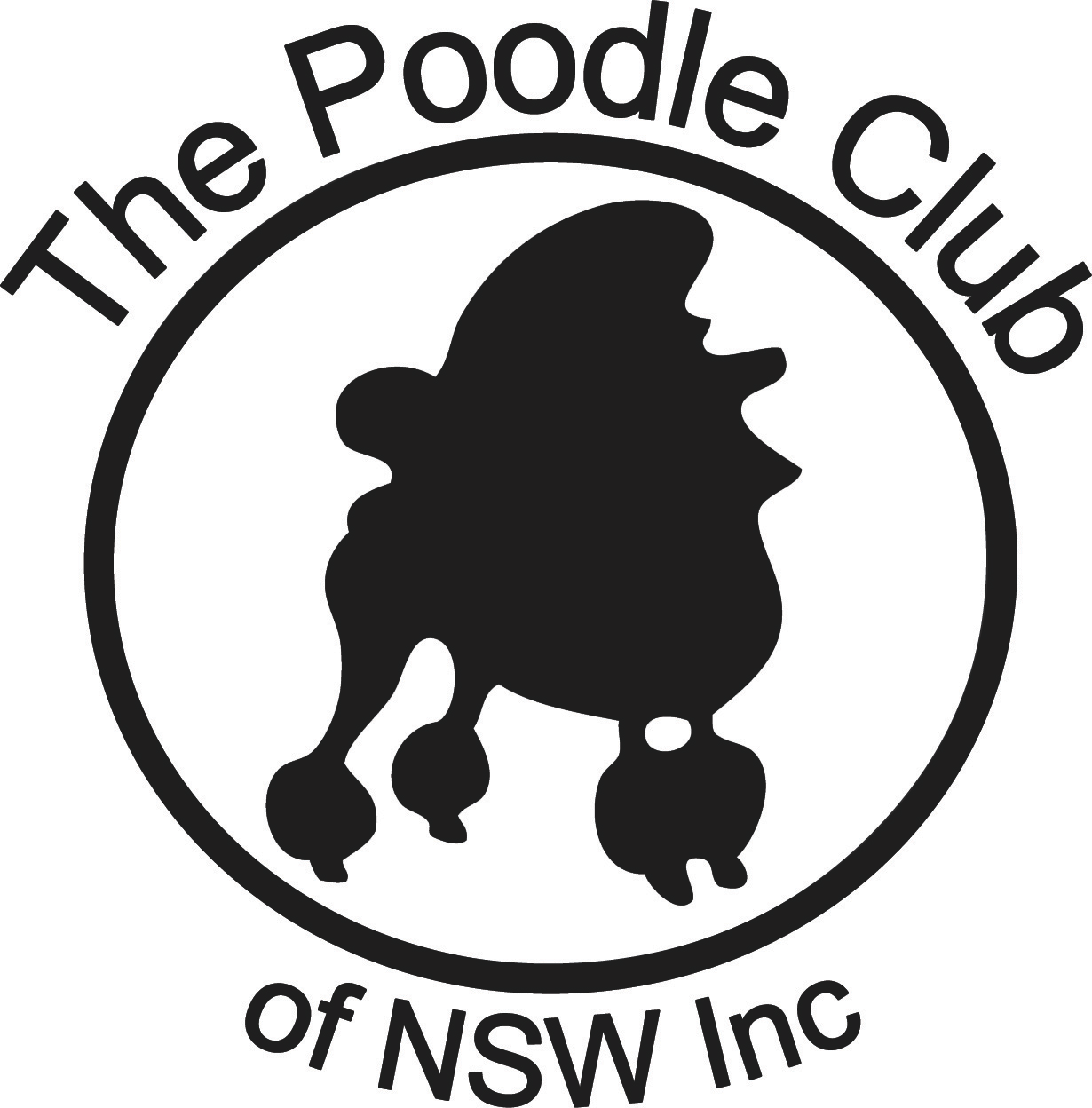 LIST OF POODLE BREEDERSThe following registered breeders are members of The Poodle Club of NSW Inc and are registered breeders with their state ANKC affiliate (in NSW, that is DogsNSW). DISCLAIMERThe Poodle Club of NSW Inc accepts no responsibility for any agreement entered into between a breeder of a puppy and a puppy buyer. The puppy buyer accepts full responsibility for choosing the breeder and the puppy they purchase. The breeders who appear in this list are merely breeders that The Poodle Club of NSW understands may have litters for sale.  In providing you with their details, The Poodle Club of NSW makes no representations as to the reputation of any breeder appearing in this list or as to the soundness or suitability of any puppy you may decide to acquire from any breeder. You must satisfy yourself that any puppy you may decide to acquire is healthy, sound and meets your requirements.The Poodle Club of NSW accepts no responsibility in respect of information contained in the Breeders List or in respect of any puppy you may decide to acquire from any breeder in it.POODLE SIZESThe Poodle Club of NSW Inc supports the breeding of healthy, quality pure bred Poodles that meet the requirements of the Breed Standard published by the Australian National Kennel Council. Only 3 sizes are recognized in the Breed Standard:  Standard (38cm and over at the shoulder), miniature (28cm and under 38cm at the shoulder) and Toy (under 28cm at the shoulder). Terms such as Teacup or Royal Standard are regarded as sales gimmicks.If you have any further enquiries please contact the Club Secretary.STANDARD POODLES (from 38cm at the top of the shoulder, and usually well over 50cm)MINIATURE POODLES (from 28cm to under 38cm at the top of the shoulder)TOY POODLES (under 28cm at the top of the shoulder)FOR GENERAL INFORMATION ABOUT FINDING A BREEDER CLICK ON THIS LINK http://www.dogsnsw.org.au/puppies/choosing-a-breeder.htmlFOR INFORMATION ABOUT HEALTHY POODLES, SEE THE HEALTHY POODLES PAGE ON THIS WEB SITEFOR INFORMATION ABOUT ACTIVITIES WITH POODLES, SEE THE ACTIVITIES PAGE.KENNEL PREFIX & ANKC Affiliate REGISTRATION NUMBERNAME & CONTACT DETAILS plus WEBSITE and FacebookCOLOURS BREDOTHER INFORMATIONPUPPIES OR OLDER POODLES AVAILABLEIUVONSW 2100063199Linda FraserMob: 0458580413Email: lfraser@bigpond.net.auBLACKBLUE, CREAM, WHITEGenetic Health Testing done; RD Genetic Testing done; Parent Hips + Elbows tested & Colour Testing doneLitter possibly in late 2016 or in 2017KALLITHANSW 2100037000Marjorie RaynerMob: 0411866938Email: marjrayner@outlook.comWHITEHealth testing done.KELLYVIXNSW 2000471340Margaret FoordMob: 0412263429Email: Margaret.foord53@gmail.comWHITEHealth testing done.MANRAYNSW 2000785090Tom ManganMob: 0419620160Email: tcmangan@bigpond.comWebsite: http://oz.dogs.net.au/manraypoodlesFacebook: www.facebook.com/tom.mangan.98WHITE, BLACKHealth testing done.Location: Central Coast, NSWWhite puppies available. Male and female. Born 24 June. Ready for new homes end August / early September.MARECHALNSW 2003401550Roslyn ThomasTel: 02 67671314Email: marechal2@bigpond.comWHITE, BLACK, BLUE, SILVERHealth testing done.PICARDYNSW 2000903710Lorraine BoydMob: 0412482424Email: boydgallery@internode.on.netWebsite: www.picardypoodles.comWHITE, BLACKHealth testing done.POODELLENSW 2100045592Jenny HeadMob: 0412131707WHITE, BLACKHealth testing done.SIROKKOSusie GaleMob: 0416289482Email: susiegale1@gmail.comWebsite: sirokkostandardpoodles.blogspot.com.auWHITE, BLUE, BLACKHealth testing done.KENNEL PREFIX & ANKC Affiliate REGISTRATION NUMBERNAME & CONTACT DETAILS plus WEBSITE & FacebookCOLOURS BREDOTHER INFORMATIONPUPPIES OR OLDER POODLES AVAILABLECOIFICONSW 2100036555Mark & Dayna JohnstonMob: 0407038809Email:daynajohnston@dodo.com.auFacebook: www.facebook.com/Coifico-Miniature-Poodles-226792264001676/BLACK, BROWNCROSSWYNDSNSW 2100030841Margaret Goodfellow & Tracy HoodEmail: caninecapers1@hotmail.comWebsite: www.crosswynds.comBROWNDNA health testing done.DARELLSIGNSW 2100042229Darelle KruegerTel: 02 66449873 Mob: 0410676758Email: sdkrueger6@gmail.comWebsite: www.darellsigpoodles.com/BLACK, BROWNAdult Poodles sometimes available.HILLANISACA5000013540Janet HillierTel: 08 83376414Email: hillanipoodles@bigpond.comWebsite: hillanipoodles.com.auWHITE, SILVERKELLYVIXNSW 2000471340Margaret FoordMob: 0412263429Email: Margaret.foord53@gmail.comBLACKHealth testing done.MYFLAIRNSW 2100071816QLD4004437220Margret BartonMob: 0417233333Email: myflairpoodles@st.net.auWebsite: www.myflairkennels.comBLACK, WHITEHealth testing donePUDELICIOUSNSW 2100060179Susie KearnesMob: 0412496460Email: skearnes38@gmail.comAPRICOT, RED, & BROWNI do health testing, DNA testing for health and colour plus temperament and suitability testing. 2 of my dogs have just been externally tested and approved for use in the NSW Responsible Pet Education Program.ROKSHANINSW 2000861680Anne CopelandTel: 02 64561150Email: rocshani@gmail.comFacebook: www.facebook.com/anne.copeland.986?fref=nfBLACK & BROWNHealth testing done.KENNEL PREFIX & DOGS NSW REGISTRATION NUMBERNAME & CONTACT DETAILS plus WEBSITE & FacebookCOLOURS BREDOTHER INFORMATIONPUPPIES OR OLDER POODLES AVAILABLEALAMOANANSW 2000405440Nola WestrenTel: 02 9153 7303Email: alamoana1@optusnet.com.auWebsite: www.alamoanapoodles.comRED, BLACK, BLUEHealth testing done.ALANGNSW 2100075157Geraldine MyersEmail: Geraldine.m7@bigpond.comWHITECHIPPINDALLNSW 21000518132100072511Peter Coombe, Judith DaviesMob: 0429447505Email: peter.coombe@bigpond.comWebsite: www.chippindall.com.auBLACK, APRICOT, BROWN, REDJAZALNSW 2000816360Kay WrightTel: 96590965Mob: 0422967957Email: wright_family5@optusnet.com.auWHITE, SILVER, BLACKHealth testing doneJEUNESSENSW 2100029919Lorraine YoungTel: 02 96284143Mob: 0407702882Email: jeunessep2@bigpond.comBLACKKYLACEACT 9100002573Kylie GallimoreTel: 02 62310019Mob: 0418457521Email: kylace@bigpond.comWHITE, SILVERMONCOEURNSW 2000523370Helen BrackenMob: 0402987809Email: helenbracken@hotmail.comBLACK, BROWNMOJITOGOLDNSW 2100048103Janet FlemingTel: 02 67690348Email: janetflemingnew@gmail.comWebsite: www.mydogs.com.au/fireflytoypoodles/APRICOT, RED, BLACKHealth testing done.MYSTYKENTNSW 2000534430Pat KentwellTel: 02 67721737Mob: 0429721737Email: kentwell@bluepin.net.auWebsite: www.mistykenttoypoodles.comWHITE, BLACK, SILVER, BROWNPRCD testing done.ROBELLETOYNSW 2100061997Robert & Michelle GriffithEmail: info@robelletoy.com.auWebsite: www.robelletoy.com.auBLACK, BROWNPRCD testing done.TDROPNSW2100040494Michelle O’DonnellMob: 0420301669Email: tdrop@bigpond.comWebsite: www.tdroptoypoodles.com/BLACK, WHITE, BROWNPRCD testing done.VIVARANSW 2000404870Carol VimpanyMob: 0408426667Email: cvimps@bigpond.comBLACK, WHITEHealth testing done.WILKENNSW 2000484310Marea WilliamsEmail: wilkentoys@marea.net.auWebsite: www.wilkenpoodles.comBLACK, BROWNZILLARANSW 2000912650Dale WardTel: 02 49886530Mob: 0408630918Email: zipndale@bigpond.comWebsite: www.zillara.comBLACK, BROWNNot breeding at present.